                                                                               Ry:n valkohäntäpeuranmetsästyssäännötYleistäMetsästyksen suunnittelussa ja toteutuksessa noudatetaan voimassa olevaa lainsäädäntöä, hyviä metsästystapoja ja metsästysseuran sääntöjä sekä naapuriseurojen kanssa tehtyjä sopimuksia.Valkohäntäpeuranmetsästyssäännöt vahvistetaan vuosittain XX kokouksessa. Jokaisella peurajahtiin osallistuvalla jäsenellä on yhtäläiset oikeudet ja velvollisuudet.Jokaisen peurajahtiin osallistuvan on perehdyttävä valkohäntäpeuranmetsästyssääntöihin ja muihin ohjeisiin ennen metsästystä. Metsästysmaista pidetään ajantasaista karttaa Oma riista -palvelussa, jonne alueet päivitetään vastaamaan pyyntilupapäätöstä.Metsästyksenjohtajan ja varajohtajien valinta käsitellään vuosittain XX kokouksessa. Seuran hallitus nimittää metsästyksen johtajia ja ne päivitetään Oma riista -palveluun ennen metsästyskauden alkua.  Valkohäntäpeuranmetsästykseen ilmoittaudutaan x:lle viimeistään XX.XX.XXXX tai xx kokouksessa. Jälki-ilmoittautumismahdollisuudesta päättää peurajaosto yhdenvertaisuutta noudattaen.Peurajaostoon pääsevät seuran jäsenet, jotka täyttävät jahtiin osallistumiselle asetetut ehdot. Vuonna XXXX peurajahtiin osallistuvan tulee suorittaa:
- XXX (maksut, talkoot, ampumaharjoittelu ym.)Pyyntilupien jakaminen seuran ja jäsenten keskenSeuralle kaadetaan XX kpl lupia, joita käytetään esimerkiksi mahdollisten peurojen aiheuttamien vahinkojen ennaltaehkäisyyn, peijaisiin, maanomistajille tai seuran yhteisiin hankintoihin. Kaatojen toteuttamisen koordinoinnista huolehtii metsästyksenjohtaja yhdenvertaisuutta sekä seuran ja hallituksen päätöksiä noudattaen.Loput luvista jaetaan jäsenten kesken niin, että jokainen saa XX lupaa käyttöönsä. Henkilökohtaisista luvista saa käyttää maksimissaan XX aikuisen uroksen ampumiseen. Jos jäsen on itse estynyt käyttämään omia lupiaan, voi hän esittää metsästyksenjohtajalle pyynnön peuran ampumiseksi hänen puolestaan toisen jäsenen toimesta.Käyttämättömät henkilökohtaiset luvat vapautuvat yleiseen käyttöön vuodenvaihteessa. Yhdenvertaisen pyyntimahdollisuuden tarjoamisesta huolehtii metsästyksenjohtaja.1.9.-30.10 välillä teiden läheisyydestä ammuttujen peurojen luvat menevät seuran kiintiöstä, ei jäsenen. Myös mikäli maanomistaja pyytää poistamaan peuroja viljelyksiltä, ammutaan seuran kiintiöstä. Metsästyksenjohtaja tekee yhdenvertaisuutta noudattaen tarkemmat linjaukset sääntökohtaan.MetsästysValkohäntäpeuranmetsästyksessä noudatetaan Maa- ja metsätalousministeriön metsästysasetuksessa vahvistamaa metsästysaikaa.Jahtiin lähtemisestä on ilmoitettava metsästyksenjohtajalle. Seuruejahdissa on metsästyksen johtajan oltava läsnä.Kaadosta on ilmoitettava metsästyksenjohtajalle viimeistään kaatoa seuraavana päivänä. Saaliit päivitetään Oma riista –palveluun mahdollisimman pian ampumisen jälkeen.Peurajahtiin osallistuvan on varmistuttava lupien riittävyydestä. Jahtipäällikkö tiedottaa lupien riittävyydestä kokouksessa sovitulla tavalla.Valikoivassa verotuksessa noudatetaan Suomen riistakeskuksen suosituksia. Kehittyvät pukit pyritään säästämään. Isoja pukkeja suositellaan ammuttavaksi 1.12. alkaen. Ampumakoetodistus ja metsästyskortti tulee esittää metsästyksenjohtajalle XX kokouksessa tai viimeistään ennen metsästystä.Kaadetun eläimen pää, nahka ja sisäelimet kuuluvat kaatajalle. Jos kaatajasta on epäselvyyttä, päättää metsästyksen johtaja ja/tai varajohtajat puolueettomasti, kuka on ensimmäinen kuolettavan laukauksen ampunut.Koirien paikannuslaitteiden tiedot jaetaan kaikille jaostoon kuuluville turvallisuuden lisäämiseksi.Haavakot ja ohiampumisetMahdollisista haavakoista on tiedotettava metsästyksenjohtajaa välittömästi. Myös ohiampumiseksi tulkittu laukaus on ilmoitettava.Ampuja saa itse jäljestää eläintä maksimissaan 200m oletetulta osumapaikalta. Tämän jälkeen toimitaan metsästyksenjohtajan ohjeiden mukaisesti.Jäljestävien koirien omistajien yhteystiedot on oltava saatavilla kaikille seuran jäsenille.VierasjahditValkohäntäpeuranmetsästykseen voidaan ottaa metsästysvieraita. Seuran XX kokous päättää vieraiden ottamisen yleisperiaatteesta sekä perittävistä maksuista. Peurajaostoon kuuluva voi ottaa jahtiin ulkopuolisen henkilön vieraaksi. Vieraan on maksettava vierasmaksu ennen jahtiin osallistumista. Lupien käyttö henkilökohtaisista tai seuran luvista sovitaan metsästyksenjohtajan kanssa etukäteen.Vieraat voivat ostaa saadun saaliin erikseen määriteltyyn hintaan. Vieras voidaan myös velvoittaa ostamaan kaatamansa peurat.Jäsen ei saa myydä metsästystä omaan lukuunsa. Vieraat ovat velvollisia noudattamaan samoja sääntöjä ja ohjeita kuin varsinaiset jäsenetkin. Kurinpidolliset seuraamuksetMetsästyksenjohtaja ilmoittaa metsästyksen yhteydessä tapahtuneista metsästyslainsäädännön rikkomuksista viranomaisille.Peurajaostoon kuuluvalle voidaan määrätä kurinpidollinen seuraamus metsästysseuran sääntöjen ja yhdistyslain mukaisesti, mikäli hän on toiminut sääntöjen, turvallisuusohjeiden tai lain vastaisesti. Sääntöjen toimeenpanoMetsästyksenjohtaja tulkitsee ja toimeenpanee edellä mainitut säännöt ottaen huomioon sekä yksittäisten jäsenten, että seuran edun. Metsästyksenjohtaja konsultoi tarvittaessa varajohtajia ja metsästysseuran hallitusta.  Nämä valkohäntäpeuranmetsästyssäännöt on vahvistettu                                                                               ry:n kokouksessa ___. ___ 20       ja tulevat voimaan toistaiseksi voimassaolevina 1.8.20       alkaen.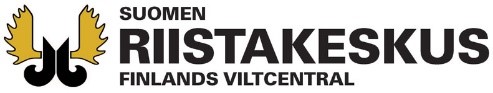 